Countess´s apple cakes (by Zuzana from the Czech team)Ingredients: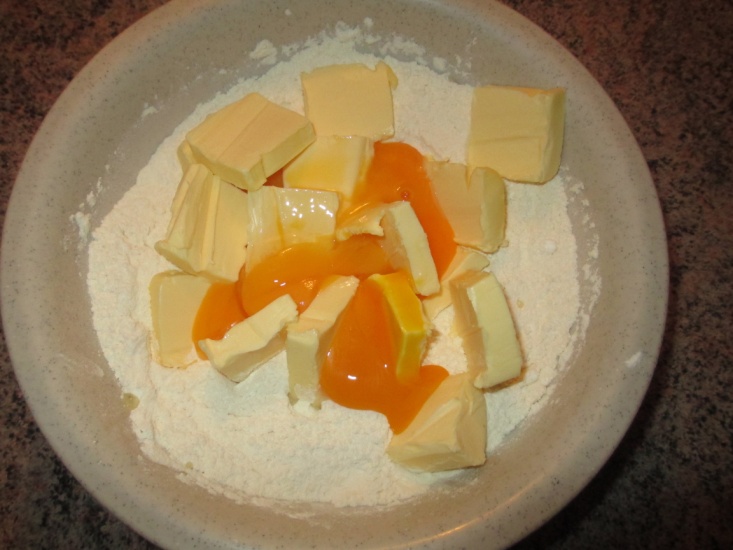 400g flour                                                        250g butter4 eggs (yolks and whites separately)150g powdered sugar120g caster sugar1 baking powder6 apples1 Vanilla sugar                            2.Make the dough.Cinnamon Mix flour, butter, egg yolks, powdered sugar and baking powder.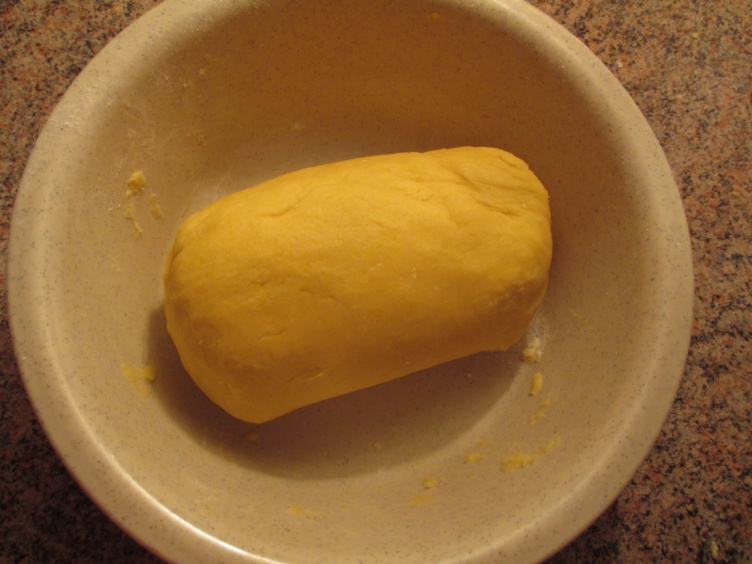 3. Peel and grate the apples.      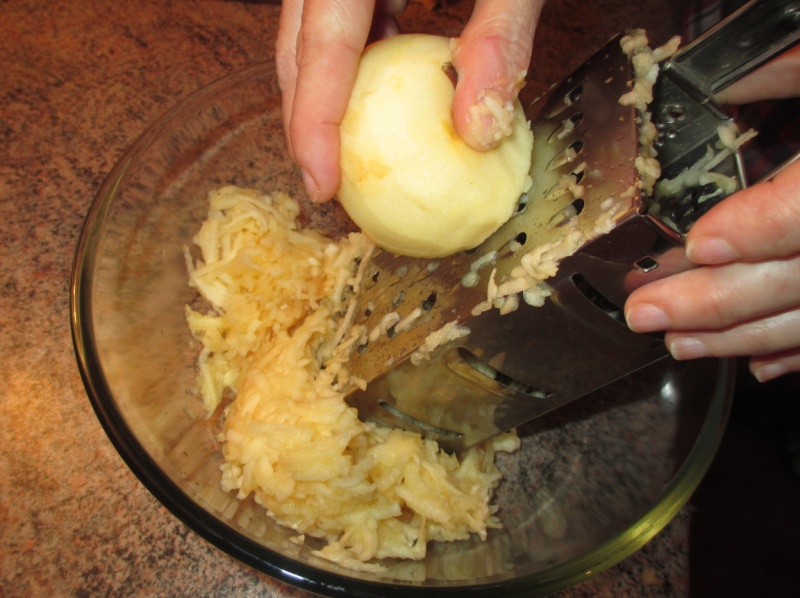 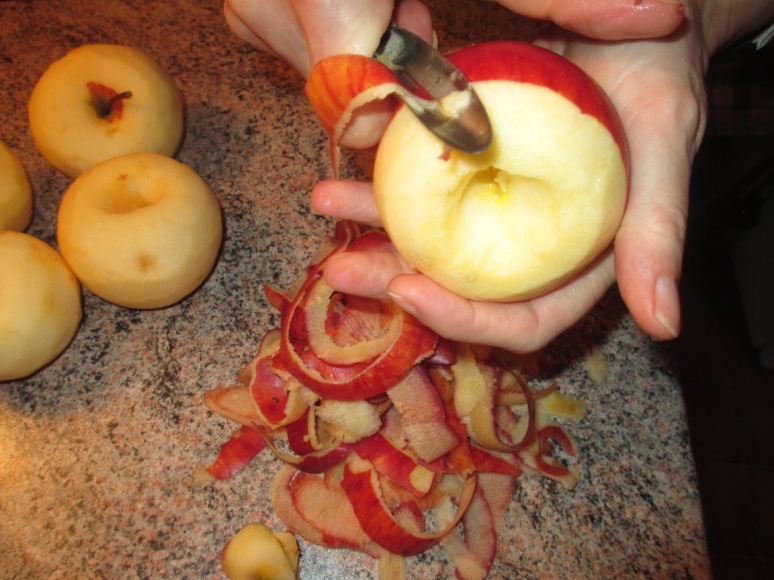 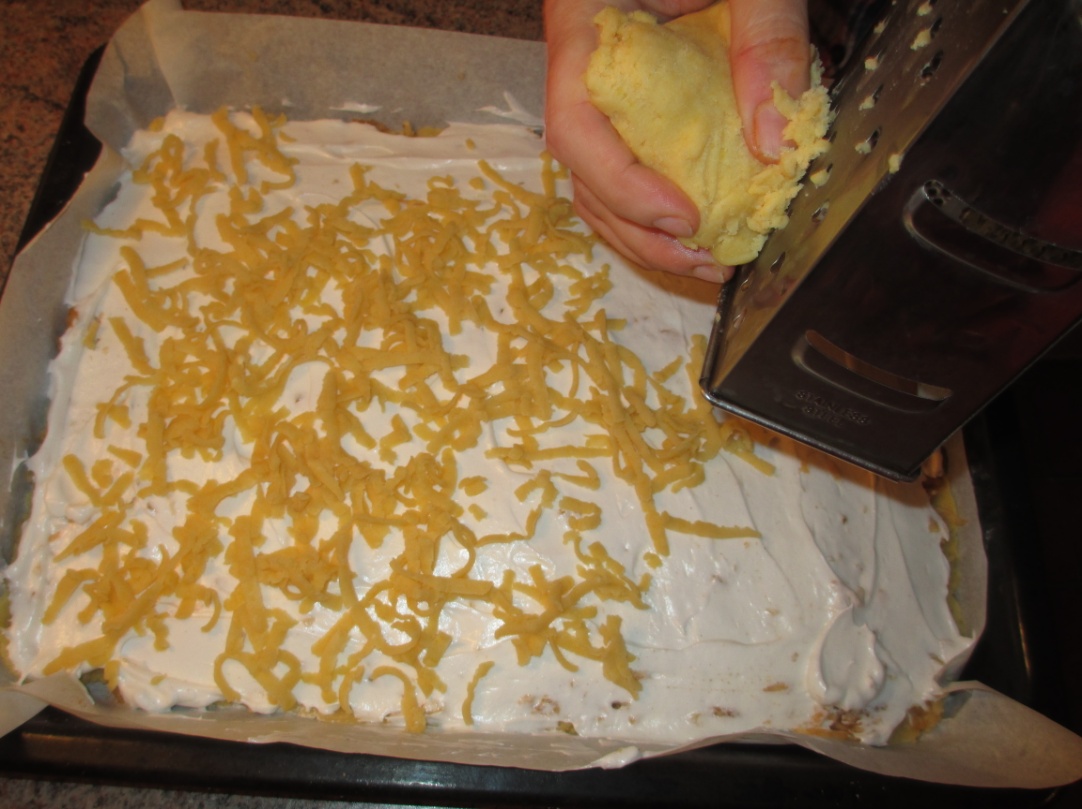 4. Roll out half the dough and put on it grated apples. Sprinkle it with cinnamon and vanilla sugar.5. Whip egg whites and put it also on the dough. On top grate the other half of the dough.6. Put it to the oven and bake.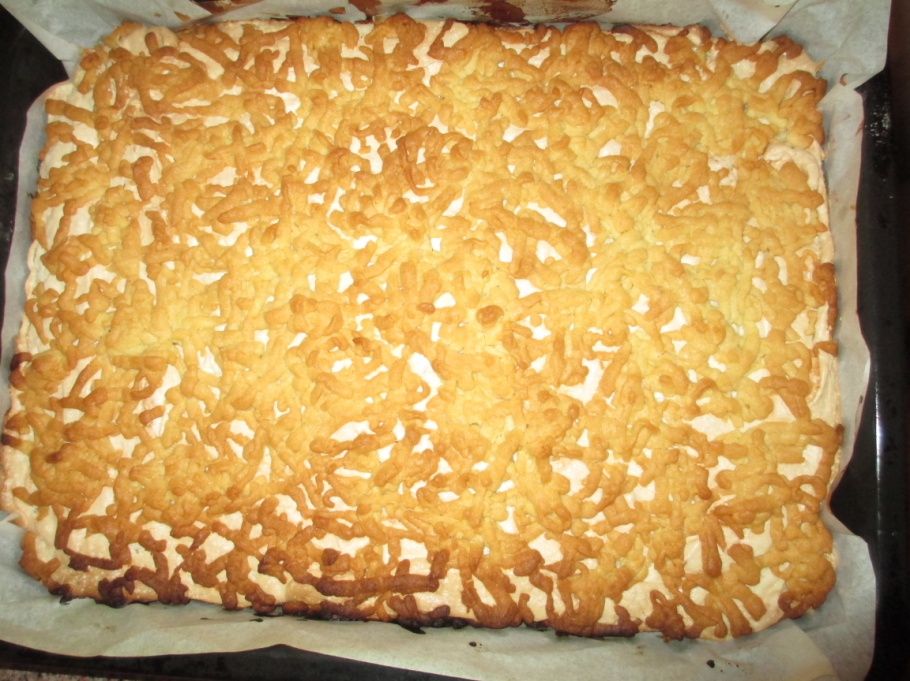 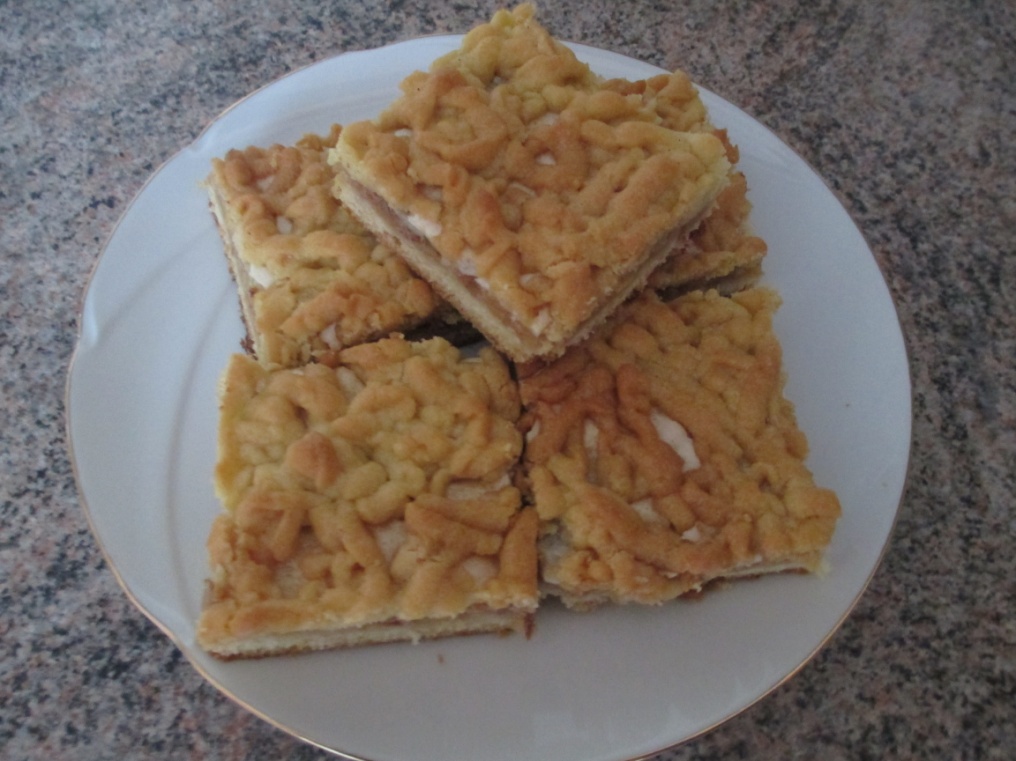 Take it from the oven, and we can eat.        Enjoy your meal !                              